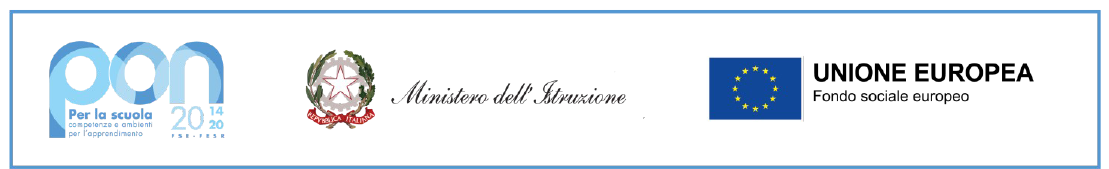 Ministero dell’Istruzione, dell’Università e della Ricerca                         ISTITUTO COMPRENSIVO STATALE “BUONARROTI” Via IV Novembre,38  -  20094  Corsico (MI) -  tel. 02.45100100 email: miic88800v@istruzione.it; p.e.c. miic88800v@pec.istruzione.it www.icbuonarroticorsico.edu.itANNO SCOLASTICO ________________________     MODELLO DI ADOZIONE DEI LIBRI DI TESTO PER LA SCUOLA PRIMARIAIl team dei docenti delle classi _______________________________________della Scuola Primaria di _________________________________________________VISTO•	il D.M. n. 781 del 27 settembre 2013 riguardante la definizione delle caratteristiche tecniche e tecnologiche dei libri di testo e i tetti di spesa per la scuola primaria, la secondaria di primo grado e la secondaria di secondo grado;  •	la Nota MIUR n. 2581 del 9 aprile 2014 e le successive circolari ministeriali in riferimento all’adozione dei libri di testo;•	l'art. 11 della Legge n. 221 del 17 dicembre 2012 relativo ai libri e ai centri scolastici digitali; •	la Nota MIUR n. 5272 del 12 marzo 2021;TENUTO CONTO •	del piano dell'offerta formativa;•	dell'interdipendenza tra l'età degli alunni e lo stile espositivo dei testi;•	della corretta impostazione, sul piano scientifico, degli argomenti trattati;•	dell'idoneità a promuovere il senso della ricerca e a far acquisire un personale metodo di studio;•	dell'attenzione ai contenuti formativi;•	della snellezza, dell'economicità e del peso;ESAMINATI•	i testi in uso e quelli presentati dalle varie case editriciPROPONE   di adottare per l’a.s. __________________ i seguenti testi:MOTIVAZIONE DELLA PROPOSTAData___________________                                                                                                                                                                                                   Firma dei Docenti	DisciplinaAutoreTitoloEditorePrezzoCodiceCodiceCodiceCodiceCodiceCodiceCodiceCodiceCodiceCodiceCodiceCodiceCodiceNuovaAdozioneNuovaAdozionePossessoPossessoVersione Versione DisciplinaAutoreTitoloEditorePrezzoCodiceCodiceCodiceCodiceCodiceCodiceCodiceCodiceCodiceCodiceCodiceCodiceCodiceSINOSINOmisdigSegnare con una x la voce che si vuole indicareSi          NoIn parteCoerenza alle attese formative delineate nel   P.T.O.FIl testo risulta adeguato al P.T.O.FIl testo risulta adeguato al progetto educativo del docenteIl testo risulta rispondente alle Indicazioni NazionaliLo stile espositivo è adeguato all’età degli alunniLa grafica e l’impaginazione sono adeguate all’età degli alunniLe discipline sono esposte in modo organico e coerenteSono evidenziate le relazioni tra concetti e con altre disciplineSollecita l’acquisizione di un personale metodo di studioIl testo è idoneo a sviluppare interesse verso la disciplinaPresenta note, illustrazioni, richiami o schemi adeguati a facilitare la comprensione del testoIndica altre fonti alle quali è possibile attingere per ulteriori approfondimentiE’ integrato o arricchito da strumenti informatici e multimedialiSono presenti forme di pubblicità ingannevoli